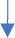 Evet    Hayır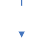 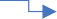 Hayır	HayırEvetEvet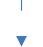 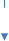 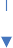  		 		Uygunsuzluk	 	HayırNumune sonucu kaynaklı mı?Hayır	BEvetEvetEvetHayırÖzel İşlem yapıldı mı?EvetHayırÖzel İşlem İzni İş Akış Şeması